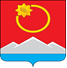 АДМИНИСТРАЦИЯ ТЕНЬКИНСКОГО ГОРОДСКОГО ОКРУГАМАГАДАНСКОЙ ОБЛАСТИП О С Т А Н О В Л Е Н И Е      18.03.2019 № 68-па                 п. Усть-ОмчугОб утверждении порядка принятия решения об одобрении сделок с участием муниципального бюджетного учреждения, в совершении которых имеется заинтересованность, определяемая в соответствии с критериями, установленными статьей 27 Федерального закона от 12.01.1996 № 7-ФЗ «О некоммерческих организациях»В соответствии со статьей 27 Федерального закона от 12 января 1996 № 7-ФЗ «О некоммерческих организациях», постановлением администрации Тенькинского городского округа от 14 марта 2019 № 66-па «Об осуществлении администрацией Тенькинского городского округа Магаданской области функций и полномочий учредителя муниципального бюджетного учреждения и муниципального казенного учреждения», руководствуясь Уставом муниципального образования Тенькинский городской округ Магаданской области, администрация Тенькинского городского округа Магаданской области п о с т а н о в л я е т:1. Утвердить Порядок принятия решения об одобрении сделок с участием муниципального бюджетного учреждения, в совершении которых имеется заинтересованность, определяемая в соответствии с критериями, установленными статьей 27 Федерального закона от 12 января 1996 г. № 7-ФЗ «О некоммерческих организациях».2. Признать утратившим силу постановление администрации Тенькинского района Магаданской области от 6 марта 2012 г. № 64-па «Порядок принятия решения об одобрении сделок с участием муниципального бюджетного учреждения, в совершении которых имеется заинтересованность, определяемая в соответствии с критериями, установленными статьей 27 Федерального закона от 12.01.1996 № 7-ФЗ «О некоммерческих организациях».3. Контроль за исполнением настоящего постановления возложить на руководителя управления образования и молодежной политики администрации Тенькинского городского округа И.Е. Беденко, начальника отдела культуры администрации Тенькинского городского округа Магаданской области И.К. Шевченко, заместителя главы администрации Тенькинского городского округа по вопросам социальной политики.4. Настоящее постановление подлежит официальному опубликованию (обнародованию).Порядок принятия решения об одобрении сделок с участием
муниципального бюджетного учреждения, в совершении которых
имеется заинтересованность, определяемая в соответствии с критериями, установленными статьей 27 Федерального закона от 12 января 1996 года № 7-ФЗ «О некоммерческих организациях»
1. Настоящий Порядок разработан на основании статьи 27 Федерального закона от 12 января 1996 г. № 7-ФЗ «О некоммерческих организациях», постановления администрации Тенькинского городского округа от 14.03.2019 № 66-па «Об осуществлении администрацией Тенькинского городского округа Магаданской области функций и полномочий учредителя муниципального бюджетного учреждения и муниципального казенного учреждения» и регулирует вопросы принятия решения об одобрении сделок с участием муниципального бюджетного учреждения (далее - бюджетное учреждение), в совершении которых имеется заинтересованность, определяемая в соответствии с критериями, установленными статьей 27 Федерального закона от 12 января 1996 № 7-ФЗ «О некоммерческих организациях».2. Лицами, заинтересованными в совершении бюджетным учреждением тех или иных действий, в том числе сделок с другими организациями или гражданами, настоящим Порядком признаются руководитель (заместитель руководителя) бюджетного учреждения, а также лицо, входящее в состав органов управления бюджетным учреждением, или органов надзора за ее деятельностью, если указанные лица состоят с этими организациями или гражданами в трудовых отношениях, являются участниками, кредиторами этих организаций, либо состоят с этими гражданами в близких родственных отношениях или являются кредиторами этих граждан. При этом, указанные организации или граждане являются поставщиками товаров (услуг) для бюджетного учреждения, крупными потребителями товаров (услуг), производимых бюджетным учреждением, владеют имуществом, которое полностью или частично образовано бюджетным учреждением, или могут извлекать выгоду из пользования, распоряжения имуществом бюджетного учреждения.3. Подведомственность бюджетного учреждения определяется правовым актом администрации Тенькинского городского округа.В случае, если заинтересованное лицо имеет заинтересованность в сделке, стороной которой намеревается быть бюджетное учреждение, бюджетное учреждение с целью принятия решения об одобрении сделки, в совершении которой имеется заинтересованность (далее - сделка), представляет в администрацию Тенькинского городского округа, следующие документы:а) обращение руководителя бюджетного учреждения об одобрении сделки с указанием предмета сделки, контрагентов, сроков, цены и иных существенных условий сделки, содержащее финансово-экономическое обоснование целесообразности заключения сделки (содержание сделки, расчеты показателей сделки, информацию о прогнозе влияния результатов сделки на повышение эффективности деятельности бюджетного учреждения в разрезе производственных и финансовых показателей, особые условия сделки) (далее - обращение), к обращению прилагается опись направляемых документов;б) справка о возможных конфликтах заинтересованного лица и Учреждения с приложением заверенных в установленном порядке копий документов, подтверждающих наличие заинтересованных в сделке лиц в соответствии с законодательством;в) копии форм бюджетной отчетности за последний финансовый год и на последнюю отчетную дату, заверенные руководителем и главным бухгалтером бюджетного учреждения;г) сведения о кредиторской и дебиторской задолженности с указанием наименований кредиторов, должников, суммы задолженности и дат возникновения задолженности с выделением задолженности по заработной плате, задолженности перед бюджетом и внебюджетными фондами и указанием статуса данной задолженности (текущая или просроченная);д) проект соответствующего договора, содержащий условия сделки;е) подготовленный в соответствии с законодательством Российской Федерации об оценочной деятельности отчет об оценке рыночной стоимости имущества, являющегося предметом сделки, произведенной не ранее чем за 3 месяца до представления отчета.4. Орган, осуществляющий функции и полномочия учредителя, готовит заключение о целесообразности либо нецелесообразности заключения сделки, и в 15-дневный срок со дня поступления документов направляет заключение бюджетному учреждению и готовит проект постановления администрации Тенькинского городского округа о согласовании сделки, а при наличии отрицательного заключения - проект уведомления об отказе в согласовании крупной сделки.5. В течение 3 рабочих дней после принятия решения о согласовании сделки или отказе в согласовании сделки заверенная копия постановления либо уведомление направляются руководителю бюджетного учреждения.6. Учет и хранение обращения и прилагаемых к нему документов осуществляет орган, осуществляющий функции и полномочия учредителя.7. Основаниями отказа в одобрении сделки являются предоставление бюджетным учреждением неполного пакета документов, предусмотренных пунктом 2 настоящего Порядка, а также наличие заключения органа, осуществляющего функции и полномочия учредителя о нецелесообразности заключения сделки.8. В случае если бюджетное учреждение, получившее одобрение на совершение сделки, не воспользовалось своим правом на ее заключение в течение 6 месяцев, требуется повторное согласование указанной сделки в порядке, установленном настоящим правовым актом._____________________________Глава Тенькинского городского округаИ.С. БережнойУТВЕРЖДЕН постановлением администрацииТенькинского городского округаМагаданской области   от  18.03.2019 №  68-па